Lorenzberg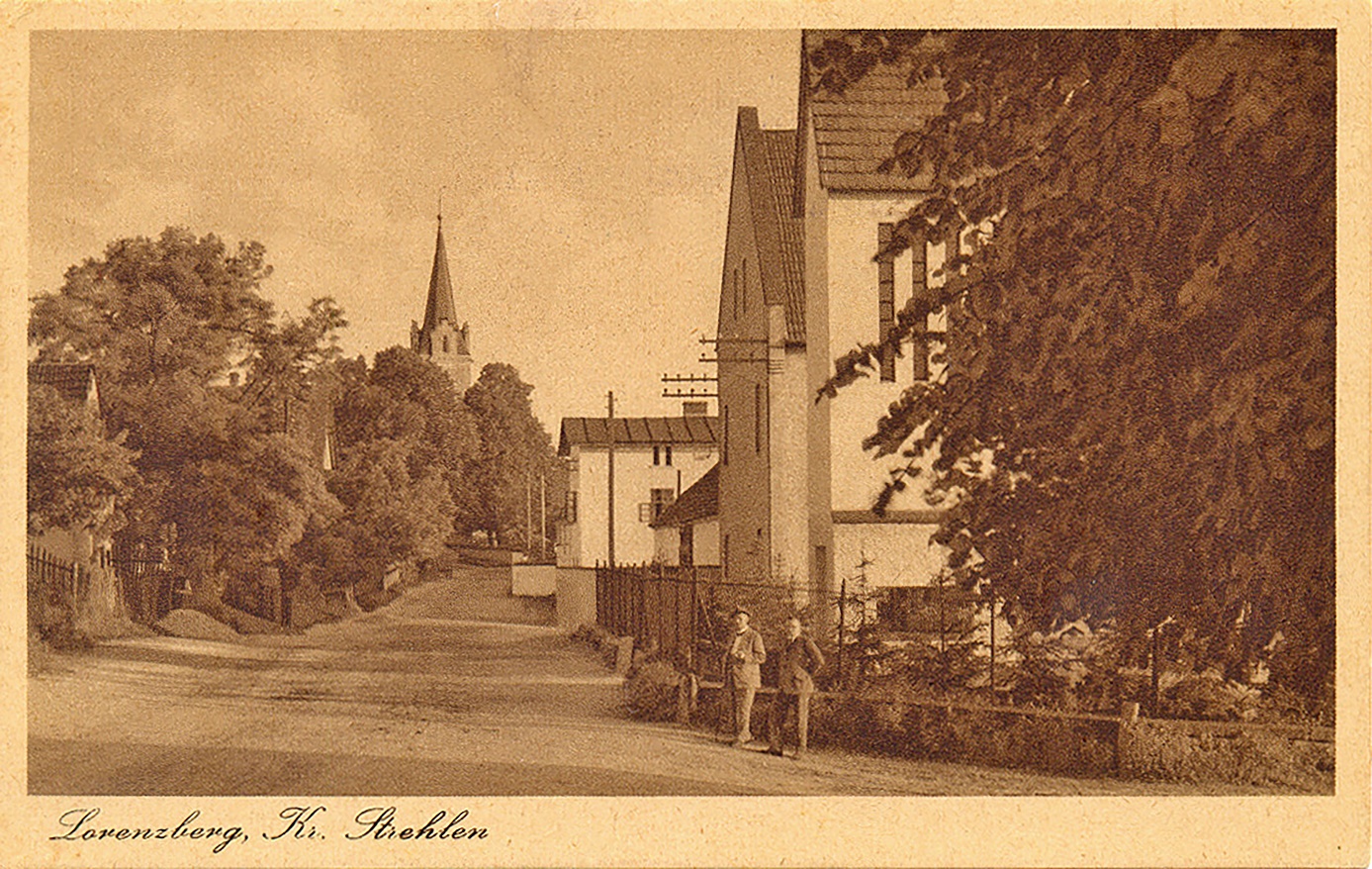 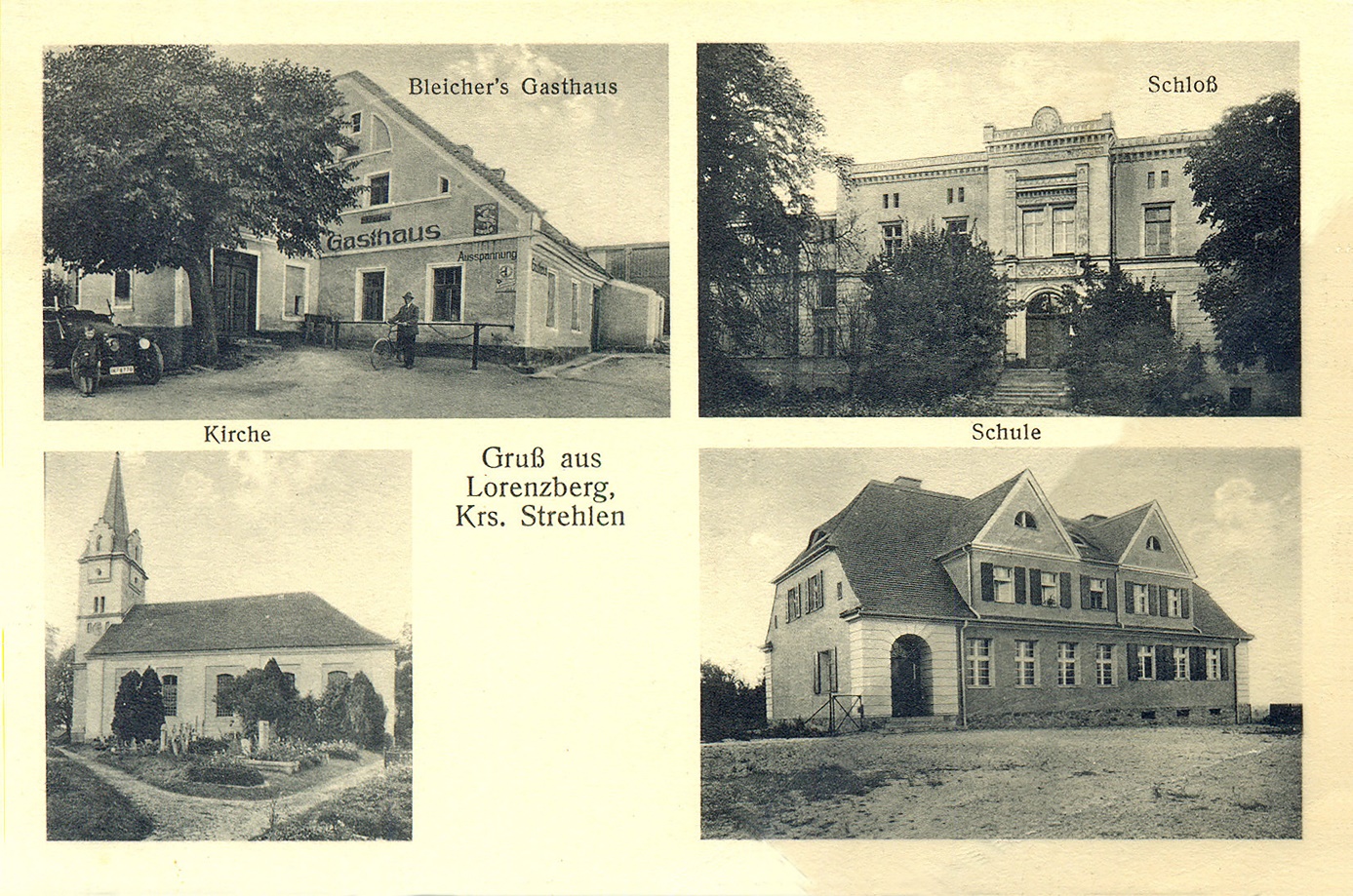 